Просвещение школьников начальных классов через научно-игровые программы.Каждый из педагогов хоть раз задумывался о том, как привлечь детей к науке, разжечь у них интерес к различным знаниям, какие формы работы и преподнесения важной информации для школьников смогут не только их просветить, но и «зацепить» на долгое время.  Для данных целей и задач педагогами Центра дополнительного образования г.Билибино и была разработана специальная просветительско-игровая программа «Клуб хорошего настроения». Она включала в себя три блока. В первом блоке педагог-организатор Центра перевоплотилась в профессора Почемучкина и вместе с детьми проводила программу экспериментов и опытов в области физики. Юным экспериментаторам безумно понравилось, ведь они узнали, что такое физика, что она изучает и какие секреты явлений вокруг нас раскрывает и объясняет (магниты, электричество, закон баланса, вакуум и т.д.).Второй блок программы подразумевал посещение мобильного планетария. При этом школьникам были продемонстрированы 2 научно-познавательных ролика («Свет», «Созвездия 4-х времён»), а уже третий блок - развлечения в игровом зале добавили дополнительных эмоций и красок в их полезный досуг. В совокупности «Клуб хорошего настроения» за третью неделю октября посетило 192 школьника. 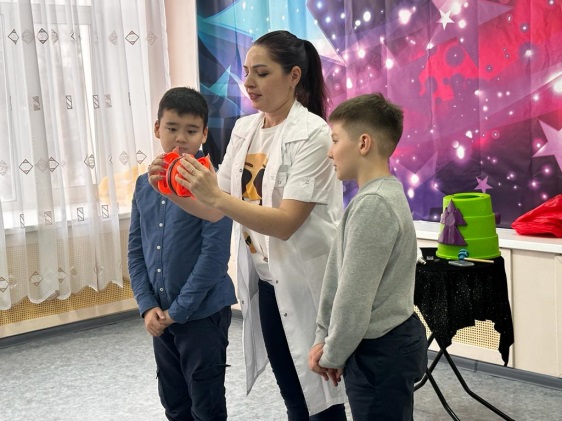 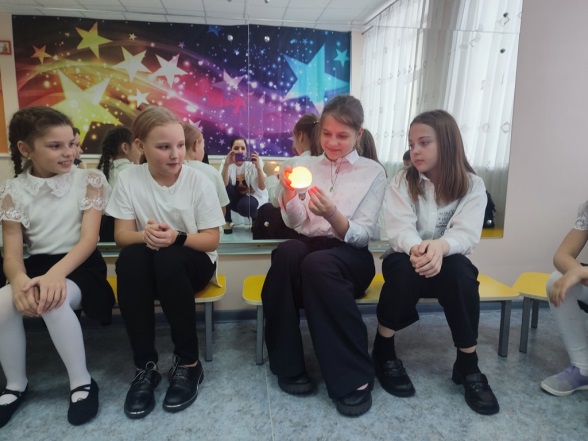 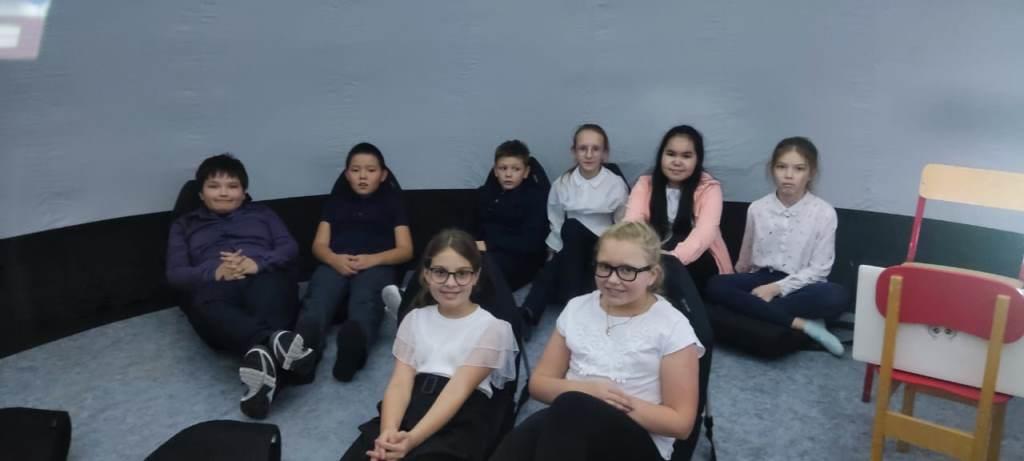 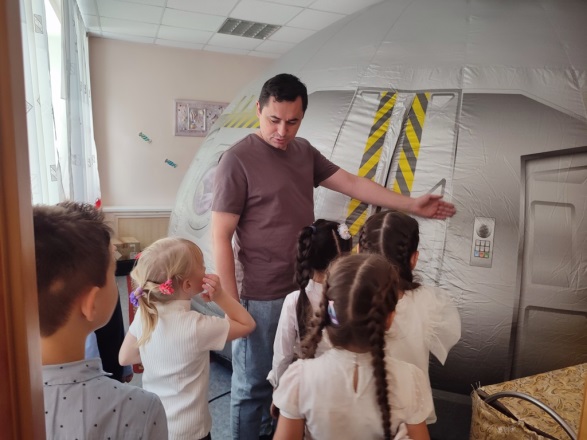 